Course code: PROD0302Course name: Producing the project IIICourse name: Producing the project IIICourse name: Producing the project IIICourse name: Producing the project IIICycle: IStudy year: IIStudy year: IISemester: IIIECTS: 5Study mode: Obligatory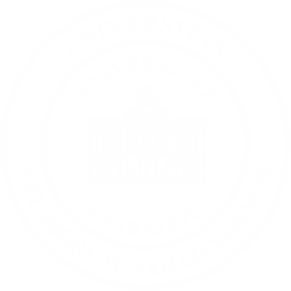 Study mode: ObligatoryStudy mode: ObligatoryTotal hrs. number: 75Lectures: 45Laboratory/practical exercises: 30Total hrs. number: 75Lectures: 45Laboratory/practical exercises: 30Teaching participantsTeaching participantsEnrolment preconditions:Enrolment preconditions:---Course goal(s):Course goal(s):The goal of the course is for students to acquire, through practical work, the basic knowledge of production and management, and to realize performing arts projects as producers or managers.The goal of the course is for students to acquire, through practical work, the basic knowledge of production and management, and to realize performing arts projects as producers or managers.The goal of the course is for students to acquire, through practical work, the basic knowledge of production and management, and to realize performing arts projects as producers or managers.Thematic units:(if needed, the weekly work schedule is established taking into account the organizational units’ peculiarities)Thematic units:(if needed, the weekly work schedule is established taking into account the organizational units’ peculiarities)The course includes group work on practical projects and individual work on a selected project. Practical work in the third semester refers to a short film exercise. The process of working as a class is extremely important, led by the teacher with equal participation of students. In the course of developing, planning, implementing and performing projects, students acquire knowledge, as well as professional communication skills.EXERCISES: A short film in different genres on "the cooking process”, running time 3-7 minThe course includes group work on practical projects and individual work on a selected project. Practical work in the third semester refers to a short film exercise. The process of working as a class is extremely important, led by the teacher with equal participation of students. In the course of developing, planning, implementing and performing projects, students acquire knowledge, as well as professional communication skills.EXERCISES: A short film in different genres on "the cooking process”, running time 3-7 minThe course includes group work on practical projects and individual work on a selected project. Practical work in the third semester refers to a short film exercise. The process of working as a class is extremely important, led by the teacher with equal participation of students. In the course of developing, planning, implementing and performing projects, students acquire knowledge, as well as professional communication skills.EXERCISES: A short film in different genres on "the cooking process”, running time 3-7 minLearning outcomes: Learning outcomes: Through practical work, students acquire basic knowledge of production and management, and realize performing arts projects as producers or managers.Through practical work, students acquire basic knowledge of production and management, and realize performing arts projects as producers or managers.Through practical work, students acquire basic knowledge of production and management, and realize performing arts projects as producers or managers.Teaching methods: Teaching methods: Lectures, practical exercises, workshops, case studies, master classes, individual exercises, tests, group exercises, consultations, collaboration with colleagues from other ASU departments and the University.Lectures, practical exercises, workshops, case studies, master classes, individual exercises, tests, group exercises, consultations, collaboration with colleagues from other ASU departments and the University.Lectures, practical exercises, workshops, case studies, master classes, individual exercises, tests, group exercises, consultations, collaboration with colleagues from other ASU departments and the University.Knowledge assessment methods with grading system: Knowledge assessment methods with grading system: Students’ activity is monitored by assigning points for every form of activity and by knowledge assessment during the semester. Assessment of practical knowledge takes place on a public exam. Following a successful practical exam, the students take the oral exam. Students’ knowledge assessment is organised in exam periods stipulated by the academic calendar. Students who met the 55% criterion and performed other forms of activities during the semester (attendance, engagement, practicals and exercises) completed their duties under the course. The teacher formulates the final grade on the basis of all assessment elements. Students’ final success, following all forms of knowledge assessment, is evaluated and graded as follows:a) 10 (A) - outstanding success, carries 95-100 points;b) 9 (B) - above average, carries 85-94 points;c) 8 (C) - average, carries 75-84 points;d) 7 (D) - generally good, however with more significant flaws, carries 65-74 points;e) 6 (E) - fulfils the minimum criteria, carries 55-64 points;f) 5 (F, FX) - does not fulfil the minimum criteria, less than 55 points.Students’ activity is monitored by assigning points for every form of activity and by knowledge assessment during the semester. Assessment of practical knowledge takes place on a public exam. Following a successful practical exam, the students take the oral exam. Students’ knowledge assessment is organised in exam periods stipulated by the academic calendar. Students who met the 55% criterion and performed other forms of activities during the semester (attendance, engagement, practicals and exercises) completed their duties under the course. The teacher formulates the final grade on the basis of all assessment elements. Students’ final success, following all forms of knowledge assessment, is evaluated and graded as follows:a) 10 (A) - outstanding success, carries 95-100 points;b) 9 (B) - above average, carries 85-94 points;c) 8 (C) - average, carries 75-84 points;d) 7 (D) - generally good, however with more significant flaws, carries 65-74 points;e) 6 (E) - fulfils the minimum criteria, carries 55-64 points;f) 5 (F, FX) - does not fulfil the minimum criteria, less than 55 points.Students’ activity is monitored by assigning points for every form of activity and by knowledge assessment during the semester. Assessment of practical knowledge takes place on a public exam. Following a successful practical exam, the students take the oral exam. Students’ knowledge assessment is organised in exam periods stipulated by the academic calendar. Students who met the 55% criterion and performed other forms of activities during the semester (attendance, engagement, practicals and exercises) completed their duties under the course. The teacher formulates the final grade on the basis of all assessment elements. Students’ final success, following all forms of knowledge assessment, is evaluated and graded as follows:a) 10 (A) - outstanding success, carries 95-100 points;b) 9 (B) - above average, carries 85-94 points;c) 8 (C) - average, carries 75-84 points;d) 7 (D) - generally good, however with more significant flaws, carries 65-74 points;e) 6 (E) - fulfils the minimum criteria, carries 55-64 points;f) 5 (F, FX) - does not fulfil the minimum criteria, less than 55 points.Literature: Literature: Literature will be selected in reference to the project.Literature will be selected in reference to the project.Literature will be selected in reference to the project.